 E-mailnieuwsbrief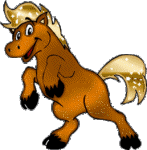 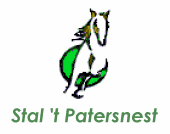  E-mailnieuwsbriefnovember 15, 2015Jaargang 1, nummer 9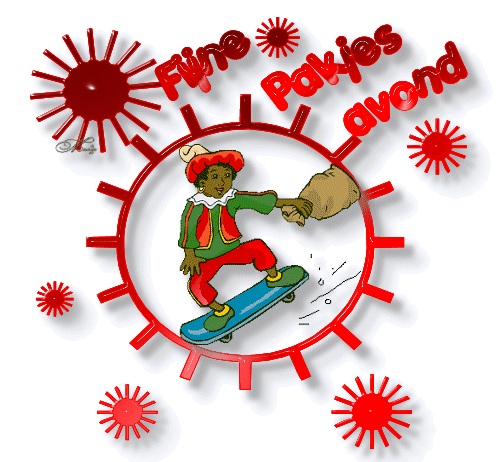 Wij verwelkomen weer een aantal nieuwe klanten!
Welkom op onze manege:
Lisa, Tess, Myrthe, Tammar & Romy

Sinterklaas:Sinterklaas is gisteren in Meppel aangekomen. Hopelijk waaien ze niet weg met al die stormen! 
Wij wensen jullie een gezellige Sinterklaastijd!Op zaterdag 5 december is er geen les!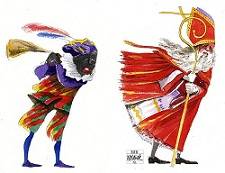 Kerstvakantie: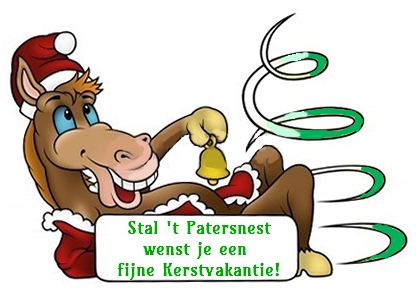 Dit jaar heeft Stal ’t Patersnest kerstvakantie van 24 december 2015 tot en met 3 januari 2016!
Er wordt dan geen les gegeven! Voor de huurders en pensionklanten gaat de verzorging van hun pony/paard gewoon door.
Je kunt wel een paard huren in de kerstvakantie, mits het weer het toelaat! Je kunt Nancy dan altijd appen.De lessen beginnen weer op maandag 4 januari 2016!
Nieuwe algemene voorwaarden: In het nieuwe jaar komen er weer aangepaste algemene voorwaarden, deze krijgen jullie t.z.t per mail en op papier uitgereikt.
Deze kunnen dan ondertekend weer retour!Prijsverhoging per 01-01-2016: 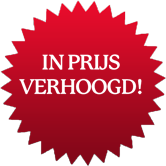 Helaas moeten wij net als vorig jaar een prijsverhoging doorvoeren, deze zien er als volgt uit:Losse rijlessen wordt met  0,50 cent verhoogt, wordt  € 11,50 per rijles, privéles wordt € 18,-.
Rittenkaart wordt dan € 115,-

De huur van pony’s wordt met € 2.50 per dag verhoogt.1 x per week huren wordt  € 37,502 x per week huren wordt € 60,-3 a 4 x per week huren wordt € 87,506 a 7 x per week huren wordt € 165,-1 week 1 pony huren wordt € 55,-Pensionpaarden wordt met € 10,- per maand verhoogt.Zie ook de website waar de prijzen aangepast zijn.Winkeltje Nancy: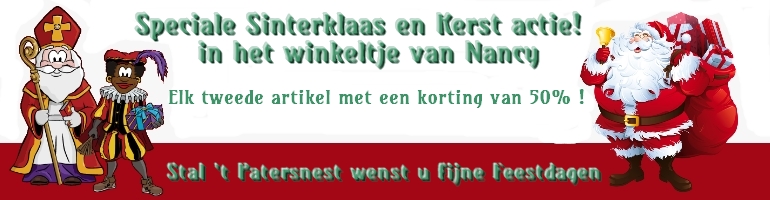 Website:En natuurlijk is de website ook bijgewerkt! Ook is er de nieuwsbrief terug te vinden. 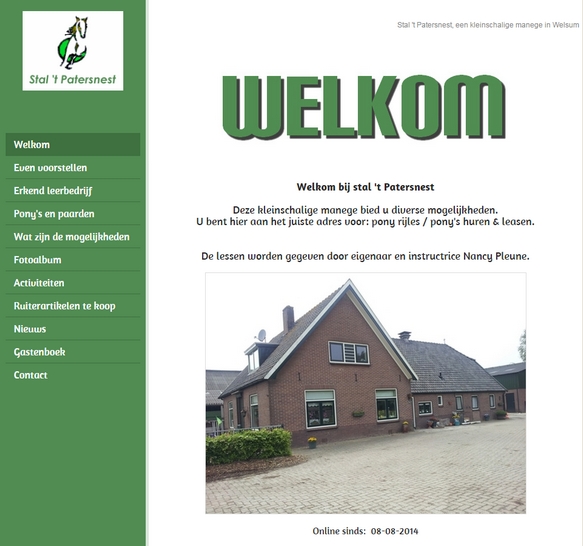 